.Walk, Walk, Shuffle Step, Rock, Triple ¾ TurnFull Turn, Side Shuffle Step, Rock, Coaster StepHeel & Heel, Step ¼ Turn, Sailor Step, ¼ Sailor StepStep Pivot, Shuffle Forward, ¼ Turn, ¼ Turn, Shuffe ForwardEnd of Dance!Dancing On the Ceiling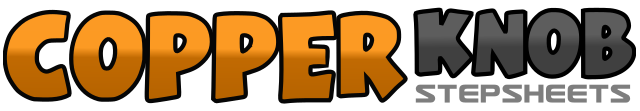 .......Count:32Wall:4Level:Advanced.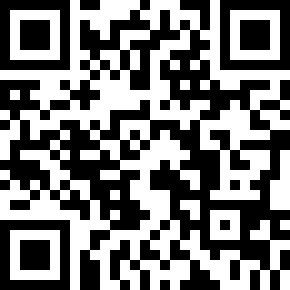 Choreographer:Ronnie Russell (USA) - August 2019Ronnie Russell (USA) - August 2019Ronnie Russell (USA) - August 2019Ronnie Russell (USA) - August 2019Ronnie Russell (USA) - August 2019.Music:Dancing on the Ceiling - Nick WellsDancing on the Ceiling - Nick WellsDancing on the Ceiling - Nick WellsDancing on the Ceiling - Nick WellsDancing on the Ceiling - Nick Wells........1 – 2Walk forward on R, L3 & 4Shuffle forward on R, L, R5 – 6Rock forward on L, Recover on R7 & 8Make a ¾ turn over L shoulder, on L, R, L. Weight on L.1 – 2Make a ¼ turn over L shoulder by stepping R to R side, make a ½ turn over L shoulder by stepping back on L (weight on L)3 & 4Complete turn by stepping R to R side making a ¼ turn side shuffle on R, L, R.5 – 6Rock forward on L, recover on R7 & 8Step back on L, place R beside L, step L slightly forward, weight on L.1 & 2Place R heel forward, place R beside L, Place L heel forward. Weight on R.&3-4Step L beside R, Step R forward, make a ¼ turn over L shoulder, weight on L foot.5&6Step R behind L, Step L to L side, Step R to R side, weight on R.7&8Cross L behind R, making a ¼ turn over L shoulder, Step R slightly to R side, Step L slightly to L side. Weight on L foot.1 – 2Step forward on R, make a ½ turn over L shoulder. Weight on L.3&4Shuffle forward on R, L, R.5 – 6Step L to L side, making a ¼ turn over R shoulder, weight on L. Step R to R side, making a ¼ turn over R shoulder, weight on R.7&8Shuffle forward on L, R, L. Weight on L.